St Philip Westbrook C of E Aided Primary School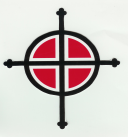 Religious EducationI am special/My friends are special because..... (Introduction to Jesus was special) How do we make and build friendships?Harvest: Why do we celebrate this time of year? Where does our food come from? How can we help those who do not have a good harvest?Jewish festival - SukkotPersonal, Social & Health EdMy Family and Other Animals.NSPCC Pants Rule.Relationships. Learning about different behaviours and how this can make others feel, emotions, empathy and compassion.Personal, Social & Health EdMy Family and Other Animals.NSPCC Pants Rule.Relationships. Learning about different behaviours and how this can make others feel, emotions, empathy and compassion.Physical EducationOutdoor Adventurous Activities: Working as a team, using different types of equipment safely.Dance: Move to music, copy dance moves, move safely in a space.Physical EducationOutdoor Adventurous Activities: Working as a team, using different types of equipment safely.Dance: Move to music, copy dance moves, move safely in a space.Physical EducationOutdoor Adventurous Activities: Working as a team, using different types of equipment safely.Dance: Move to music, copy dance moves, move safely in a space.ScienceEveryday materials:Making a strong beanstalk.Gingerbread Man – which liquid melts him the quickest?Religious EducationI am special/My friends are special because..... (Introduction to Jesus was special) How do we make and build friendships?Harvest: Why do we celebrate this time of year? Where does our food come from? How can we help those who do not have a good harvest?Jewish festival - SukkotComputingE-Safety.iPad apps.Getting to know the computer and iPad.ComputingE-Safety.iPad apps.Getting to know the computer and iPad.Physical EducationOutdoor Adventurous Activities: Working as a team, using different types of equipment safely.Dance: Move to music, copy dance moves, move safely in a space.Physical EducationOutdoor Adventurous Activities: Working as a team, using different types of equipment safely.Dance: Move to music, copy dance moves, move safely in a space.Physical EducationOutdoor Adventurous Activities: Working as a team, using different types of equipment safely.Dance: Move to music, copy dance moves, move safely in a space.Design TechnologyStrengthening materials (model building).Lego Workshop.EnglishAlternative traditional tales - The Three Little Wolves and the Big Bad Pig, Jack and the Jelly Beanstalk, Into the Forest drama focus.Likes and dislikes, pronoun ‘I’, narrative, retelling stories with familiar settings.EnglishAlternative traditional tales - The Three Little Wolves and the Big Bad Pig, Jack and the Jelly Beanstalk, Into the Forest drama focus.Likes and dislikes, pronoun ‘I’, narrative, retelling stories with familiar settings.Year 1 Autumn 1Down My StreetYear 1 Autumn 1Down My StreetYear 1 Autumn 1Down My StreetMathematicsMaths passport targets – key number facts.Addition and subtraction facts to 5.Read and write numbers to 10 in numerals and words.Read and write numbers to 20 in numerals. Say one more and one less to 100.Count in multiples of 2s, 5s and 10s.Doubles to 10.Data handling/door colours.MathematicsMaths passport targets – key number facts.Addition and subtraction facts to 5.Read and write numbers to 10 in numerals and words.Read and write numbers to 20 in numerals. Say one more and one less to 100.Count in multiples of 2s, 5s and 10s.Doubles to 10.Data handling/door colours.HistoryOwn life changes. Individual changes. Living memory – family homes. How have homes changed?Interview staff member – how has school changed?GeographyMap of route to school. Own address.Features of our locality in Warrington Town Centre.Interview staff members from around the country.GeographyMap of route to school. Own address.Features of our locality in Warrington Town Centre.Interview staff members from around the country.GeographyMap of route to school. Own address.Features of our locality in Warrington Town Centre.Interview staff members from around the country.Wow ExperiencesMystery houses.Beanstalk growing in the classroom. Seasons project week.Wow ExperiencesMystery houses.Beanstalk growing in the classroom. Seasons project week.ArtGetting to know the materials, experimenting with thickness and gradients.Collage work using materials.Visit or VisitorsLego Workshop – making houses and building a town.Cultural AppreciationLearning about the local area.Cultural AppreciationLearning about the local area.Cultural AppreciationLearning about the local area.Wow ExperiencesMystery houses.Beanstalk growing in the classroom. Seasons project week.Wow ExperiencesMystery houses.Beanstalk growing in the classroom. Seasons project week.MusicCharanga ‘Hey You!’: Finding the pulse, listen to the rhythm and clap back. 